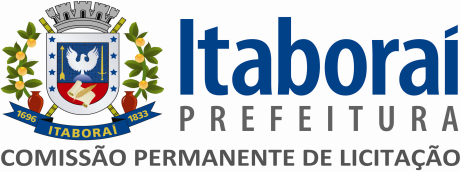 ANEXO IIIMODELO DE DECLARAÇÃO UNIFICADA(papel timbrado da licitante)Á Pregoeira e equipe de apoioPrefeitura Municipal de Itaboraí, Estado do Rio de JaneiroPREGÃO ELETRÔNICO SRP nº XXX/2022Pelo presente instrumento, a empresa ........................., CNPJ nº ......................, com sede na ............................................, através de seu representante legal infra-assinado, que: (  ) Declara, sob as penas do artigo 299 do Código Penal, que se enquadra na situação de microempreendedor individual, microempresa e empresa de pequeno porte, nos termos da Lei Complementar nº 123/06, alterada pela Lei Complementar nº 147/14, bem assim que inexistem fatos supervenientes que conduzam ao seu desenquadramento desta situação.*Marcar este item caso se enquadre na situação de microempreendedor individual microempresa e empresa de pequeno porte.Declaramos, para os fins do disposto no inciso XXXIII do art. 7º da Constituição Federal, não empregamos menores de dezoito anos em trabalho noturno, perigoso ou insalubre e nem menores de dezesseis anos, em qualquer trabalho, salvo na condição de aprendiz, a partir dos quatorze anos de idade, em cumprimento ao que determina o inciso V do art. 27 da Lei nº 8.666/93, acrescida pela Lei nº 9.854/99.Declaramos, para os fins que até a presente data inexistem fatos supervenientes impeditivos para habilitação no presente processo licitatório, estando ciente da obrigatoriedade de declarar ocorrências posteriores.Declaramos, para os devidos fins que não possuímos em nosso quadro societário e de empregados, servidor ou dirigente de órgão ou entidade contratante ou responsável pela licitação, nos termos do inciso III, do artigo 9° da Lei n° 8.666, de 21 de junho de 1993.Declaramos, para fins de direito, que não foi declarada INIDÔNEA para licitar com o PODER PÚBLICO, em qualquer de suas esferas.Declaramos plenamente cumprir os requisitos de habilitação, nos termos do art. 4.º,  inciso VII, da Lei 10.520 de 17/07/2002, o que pode ser comprovado, caso a empresa seja a detentora da melhor proposta neste certame.Comprometo-me a manter durante a execução do contrato, em compatibilidade com as obrigações assumidas, todas as condições de habilitação e qualificação exigidas na licitação.Declaramos, para os devidos fins de direito, na qualidade de Proponente dos procedimentos licitatórios, instaurados por este Município, que o(a) responsável legal da empresa é o(a) Sr.(a)............................................................., Portador(a) do RG sob nº ................................................. e CPF nº ........................................................, cuja função/cargo é..................................................(sócio administrador/procurador/diretor/etc), contrato.Nomeamos e constituímos o senhor(a)........................................., portador(a) do CPF/MF sobn.º..................................., para ser o(a) responsável para acompanhar a execução da nota de empenho, referente ao Pregão Eletrônico n.º e todos os atos necessários ao cumprimento das obrigações contidas no instrumento convocatório, seus Anexos e na Ata..............................................................................., ........, ................................... de 2022.Local e DataAssinatura do Responsável pela Empresa(Nome Legível/Cargo)